Надзор за обеспечением безопасности объектов ТЭК исключен из ФЗ № 294-ФЗВступили в силу изменения внесенные Федеральным законом от 09.03.2016 N 68-ФЗ в статью 1 Федерального закона от 26.12.2008 г. № 294-ФЗ «О защите прав юридических лиц и индивидуальных предпринимателей при осуществлении государственного контроля (надзора) и муниципального контроля» и статью 6 Федерального закона от 21.07.2011 г. № 256-ФЗ «О безопасности объектов топливно-энергетического комплекса».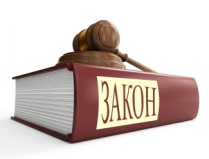 В настоящее время положения Федерального закона № 294-ФЗ, устанавливающие порядок организации и проведения проверок, не применяются также при осуществлении  государственного контроля (надзора) за обеспечением безопасности объектов топливно-энергетического комплекса.При этом в действующей редакции статью 6 Федерального закона № 256-ФЗ определено, что государственный контроль (надзор) за обеспечением безопасности объектов топливно-энергетического комплекса осуществляется: - в порядке, установленном Правительством Российской Федерации, - уполномоченными в соответствии с законодательством Российской Федерации федеральными органами исполнительной власти.